Министерство сельского хозяйства Российской ФедерацииДепартамент научно-технологической политики и образованияФедеральное государственное бюджетное образовательное учреждение
высшего образования«Красноярский государственный аграрный университет»Юридический институтКафедра ______________________________Направление подготовки /специальность:ОТЧЕТ
о прохождении  учебной практики (вид практики)Сроки прохождения практики: Ф.И.О. студента:Форма обучения:Курс:Группа:Руководитель практики от института:	________________________________	  (должность, ФИО руководителя)Нормоконтроль:                                            Защита отчета:Дата сдачи отчета (регистрации):               Дата защиты:«_____»____________202___г.                    «_____»____________202___г.Подпись:__________________                 Оценка:____ ____________________                                                                       Подпись:___________________Красноярск 202__ г.Содержание (образец)Введение	3Отчет о выполнении индивидуального задания	10Вывод о прохождении практики.	24Список использованных источников	25Аннотация к приложению № 1 	26Приложение № 1 – название документа	27Аннотация к приложению № 2, 	28Приложение № 2 – название документа	29	31и т.д.Введение, в котором описывается цели и задачи учебной практики, место, дата начала и продолжительность практики,  перечень основных работ и заданий, выполняемых в процессе практики.Отчет о выполнении индивидуального задания, предполагает описание организации работы в процессе практики, описание объектов практики и их значимость, анализ материала выполнения индивидуального задания, описание практических задач, решаемых обучающимся за время прохождения практики,  перечень невыполненных заданий и неотработанных запланированных вопросов. В описательной части должны быть изложены и проанализированы все вопросы, представленные в индивидуальном задании. Вывод о прохождении практики: подводятся итоги прохождения практики и делаются краткие выводы, рекомендации, а также  навыки и умения, приобретенные за время практики.Общие требования к оформлению отчета:Текстовый документ Отчета печатается на одной стороне листа белой бумаги формата А4 (210х297 мм).Каждая страница должна иметь одинаковые поля следующих размеров: левого – 25 мм, правого – 10 мм, верхнего и нижнего – по 25 мм.Текст должен удовлетворять следующим требованиям: шрифт Times New Roman, кегль 14, межстрочный интервал 1,5; форматирование текста по ширине страницы с применением автоматического переноса слов; абзацный отступ 1,25 см.Все страницы текстового документа Отчета, включая иллюстрации (рисунки) и приложения, должны иметь сквозную нумерацию. Титульный лист и оглавление входят в общую нумерацию страниц, но номера на них не проставляются. Номера страниц проставляются арабскими цифрами посередине страницы (нижний колонтитул!). Шрифт Times New Roman, кегль 12.Текстовая часть Отчета (до списка использованных источников) – минимум 7 полных страниц.Вспомогательные материалы, дополняющие содержание основной части текстового документа Отчета, следует включать в приложения, на которые в тексте основной части текстового документа должны быть ссылки.Каждое Приложение должно нумероваться и иметь содержательный заголовок. Каждое Приложение следует начинать с новой страницы с указанием наверху страницы «Приложение №». Выравнивание по правому краю.Например: Приложение № 1. Фототаблица осмотра места происшествия.Каждая глава (раздел) текстового документа Отчета, а также Вывод, Аннотация к приложению, Приложения начинается с новой страницы.Названия глав (разделов) и параграфов (подразделов) печатаются полужирным шрифтом с абзацного отступа или по центру страницы прописными буквами; точка в конце названия не ставится, заголовки не подчеркиваются, в них не используются переносы. Между названием глав, подразделов и следующим за ними текстом помещают межстрочный интервал.Таблицы и рисунки должны иметь названия и порядковую нумерацию. Например, следует писать: Таблица 1 – Название таблицы, либо Рисунок 3 – Название рисунка. Название таблиц помещают над таблицей с абзацного отступа с 1,5 межстрочным интервалом между названием и таблицей. Названия рисунков помещают под рисунком с абзацного отступа с 1,5 межстрочным интервалом между названием и рисунком. Нумерация таблиц и рисунков должна быть сквозной для всего текста.Список использованных источников.Федеральный закон «Об оружии» от 13.12.1996 № 150-ФЗ (ред. от 31.05.2010) /СПС Консультант плюс: Законодательство. Комментарий к Уголовному кодексу Российской Федерации / Г.Н. Борзенков [и др.]; отв. ред. В.М. Лебедев. - 10-е изд., испр. и доп. - М.: Юрайт, 2010. - 930 с.Павлов, В.Г. Квалификация преступлений со специальным субъектом: монография / В.Г. Павлов. – СПб: Юридический центр-Пресс, 2011. - 374 с.Структура генеральной прокуратуры /сайт Генеральной прокуратуры РФ – URL: http://genproc.gov.ru/ (дата обращения __.__.____г.).ОБРАТИТЕ ВНИМАНИЕ! Если указываете сайт – не забывайте после ссылки добавить (дата обращения __.__.____г.). Дата обращения на сайт должна соответствовать периоду прохождения вашей практики! А также удаляйте гиперссылки и подчеркивания.Допускаются символы только: № (номер), «» (кавычки),  – (тире).Обращайте на это внимание после того, как копируете текст из любых информационных источников!Так же стоит учесть, что в списке использованной литературы можно использовать источники, давность которых не более пяти лет (не касается законодательных актов)!Первыми указываются нормативно-правовые акты. Затем вносятся научные источники, учебные пособия и ссылки на Интернет-ресурсы. Литература должна придерживаться алфавитного порядка.Аннотация к приложению и Приложения начинаются с нового листа с начала страницы!Аннотация к приложению №1Аннотация к приложению – это описание документа, который вы используете в качестве приложения. Это может быть заявление, договор, устав, распоряжение и т.д. Аннотация должна быть максимально подробной, минимум 1 полная страница текста. Если приложений одного типа несколько, то  можете указывать «Аннотация к приложениям № 1, 2Приложение №1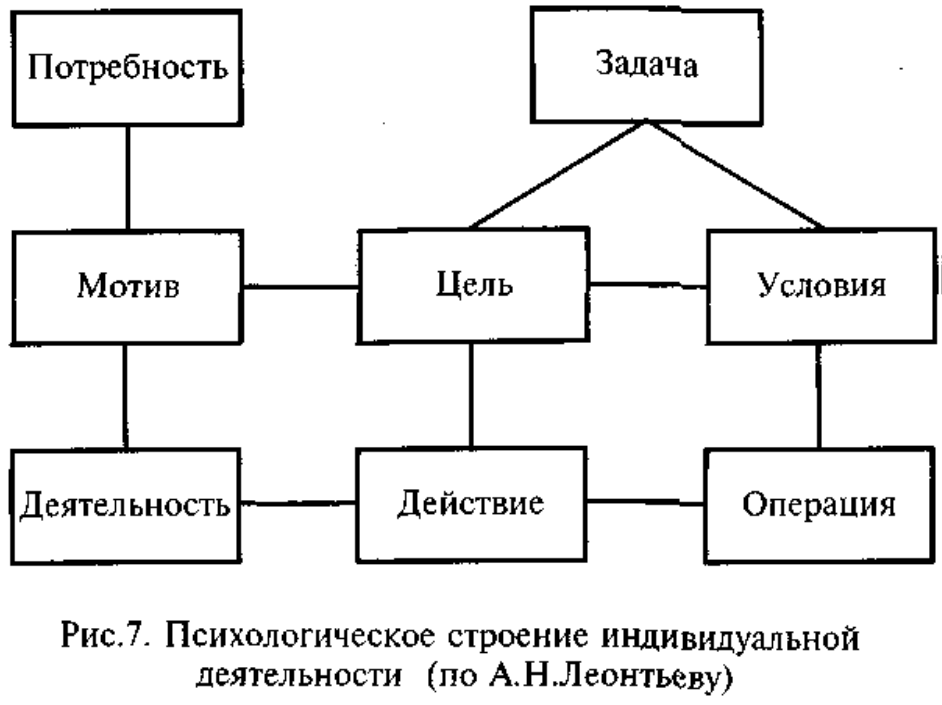 Рисунок 1. Схема строения деятельности. Обязательно к отчету приложить Дневник в отдельном файле в следующем порядке документы (не указывать в Содержании отчета, не нумеровать):Титульный лист дневника прохождения учебной практики (см. образец)Календарный план – график прохождения практики.Индивидуальное задание.Содержание дневника заполняется каждый день, включая выходные дни, например: суббота – «самостоятельная работа, написание отчета»; воскресенье и праздничные дни – «выходной» см. образецОтзыв руководителя практики - от кафедры Юридического института.Отчет о прохождении практики проверяется только в печатном виде и в скоросшивателе. Дневник в файле (не прокалывается) и не нумеруется.Министерство сельского хозяйства Российской ФедерацииДепартамент научно-технологической политики и образованияФедеральное государственное бюджетное образовательное учреждение
высшего образования«Красноярский государственный аграрный университет»Юридический институтКафедра ____________________________Направление подготовки /специальность:ДНЕВНИК
прохождения учебной практики (вид практики)Сроки прохождения практики: Ф.И.О. студента:Форма обучения:Курс:Группа:Руководитель практики от института:_______________________________	   (должность, ФИО руководителя)Красноярск 202_ г.Календарный график прохождения учебной практикиСтудент___________________________________________________Руководитель учебной практики______________________________ИНДИВИДУАЛЬНОЕ ЗАДАНИЕ1.___________________________________________________________________________________________________________________________________________2._____________________________________________________________________и т.д.Дата выдачи	«____»__________20___ г.Срок выполнения	«____»__________20___ г.Руководитель практики от института________________________________________  /____________/ 	(Ф.И.О., должность) 	(подпись)СОДЕРЖАНИЕ ДНЕВНИКА (примерный образец)Студент	_____________________ФИО(подпись)Руководитель практики	_____________________ФИО(подпись)ОТЗЫВ
руководителя практической подготовки обучающегося в форме практики от
Институтана обучающегося ______________________________________________________(Ф.И.О. полностью)______ курса, группы _______, очной (заочной, очно-заочной) формы обучения.Направление подготовки:______________________________________________________________________________________________________________________Профиль (направленность):________________________________________________Вид практики:_________________________________________________________Тип практики:_________________________________________________________Место прохождения практики:_________________________________________________________________________________________________________________(наименование организации, адрес)Оформление отчета и дневника практики (соответствует, частично, не соответствует)___________________________________________________________Соответствует содержание теме индивидуального задания (соответствует, частично, не соответствует) _________________________________________________Полнота раскрытия индивидуального задания (задание раскрыто, частично, не раскрыто)______________________________________________________________Замечания по оформления и выполнению отчета и дневника по производственной практике___________________________________________________________________________________________________________________________________________________________________________________________________________________________________________________________Заключение __________________________________________________________________________________________________________________________________________Руководитель
практической подготовки
от кафедры ЮИ_______________________________	«____» ____________ 20___г.(ФИО, должность,  ученая степень)№Наименование этапов практикиКалендарные сроки выполненияПодпись руководителяс _____по______с _____по______с _____по______с _____по______ДатаСодержание выполненной работыОтметка о выполнении руководителя от органа (организации) – места прохождения практики7.12.2018ПонедельникСостоялось организационное собрание с руководителем по прохождению учебной практики. На котором ознакомили с:освоением компетенций обучающихся согласно программе прохождения учебной практики,форме и порядку аттестации согласно фонда оценочных средств,со сроками сдачи отчета и правилами его оформления согласно  методическим указаниями по прохождению практики;По итогам собрания выданы рекомендации научного руководителя к индивидуальному заданию.Выполнено8.12.2018ВторникПрослушана лекция по технике безопасности.Ознакомление с материально-технической базой кафедры и номенклатурой деятельности кафедры.Выполнено9.12.2018Среда Ознакомление и анализ локальных актов Вуза, юридического института, кафедры гражданского права и процесса.Выполнено10.12.2018Четверг Ознакомление и анализ локальных актов регламентирующую деятельность кафедры Гражданского права и процесса по учебной, методической и научной  работе.Выполнено13.12.2018ПятницаВзаимопосещение и анализ практического занятия по дисциплине «Гражданское право» у руководителя практики. Выполнено14.12.2018СубботаПодготовка материалов для проведения практического занятия по дисциплине «Гражданское право»Выполнено15.12.2018Воскресенье Выходной день16.12.2018ПонедельникПроведение практического занятия по дисциплине «Гражданское право» по теме: «Договор аренды зданий или сооружений». Оценка качества решения задач, по теме семинара, проведение текущего контроля знаний посредствам теста.Выполнено17.12.2018ВторникАнализ информационно-поисковой системы Консультант Плюс на предмет изменения гражданского законодательства по темам: Договор финансовой аренды, аренда предприятий по дисциплине «Гражданское право».Выполнено18.12.2018СредаОбзор и анализ судебной практики с использованием справочно-правовой системы sudact.ru по темам: договор найма жилого помещения, договор безвозмездного пользования. Подготовка мини-кейсов по этой теме. Выполнено19.12.2018ЧетвергПроведение практического занятия по дисциплине «Гражданское право» по теме: «Договор найма жилого помещения». Оценка качества решения задач, проведение текущего контроля знаний посредствам теста.Выполнено20.12.2018ПятницаИзучение платформы  LMS Mоodle.Выполнено21.12.2018СубботаАнализ и подготовка материалов по заданию руководителя Выполнено22.12.2018Воскресенье Выходной23.12.2018ПонедельникПодготовка материалов к проведению научно-исследовательского семинара. Подготовка плана семинара по заданию руководителя. Выполнено24.12.2018Вторник Сбор и анализ литературы, судебной практики для написания научной статьи для выступления на научно-исследовательском семинаре. Выполнено25.12.2018СредаНаписание научной статьи по теме:  Сделки с лесными объектами за рубежом: сравнительный анализ.Выполнено26.12.2018ЧетвергПодведение итогов, заполнение дневника по прохождению учебной практикиВыполнено27.12.2018ПятницаПолучение отзыва с оценкой от руководителя практики по итогам прохождения учебной практики. Выполнено